Agenda da semana 18/04 até 22/04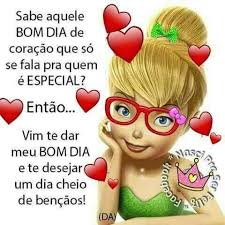 Agenda 18/041-Leitura do livro escolhido na sala.2-Matemática pág.8Atividades sala 18/041-Matemática-Números pares e ímpares págs.2 a 7.3-História-Os grupos sociais págs.4 a 64-Português-A bailarina págs.14 a 175-Religião-Cristãos na história págs.52 a 55.Agenda 19/041-Leitura na folha2-Caderno de desenho.3-Ciências pág.64-Matemática págs.10Atividades sala 19/041-Geografia-Diversidade págs.6 a 92-Matemática-Antecessor e sucessor págs.9 a 123-Português-Planejando págs.18 e 194-Português-Atividades complementares págs.21 a 23.5-Ciências-Os seres vivos págs.4 a 9Agenda 20/041-Leitura na folha.2-História págs.8 a 9 Fazendo história3-Língua portuguesa pág. 20 escrevendoAtividades sala 20/041-Literatura-Hora da leitura págs.26 a 284-História-Quem faz parte?5-Matemática-Estratégias de adição págs. 13 a 15.Agenda 22/041-Leitura na folha2-Artes pág. 15Atividades sala 22/041-Matemática-Agrupamento págs.17 a 192-História-A comunidade págs.12 e 133-Ciências-Os ambientes do planeta págs.12 a 174-Geografia-Razões e diferenças págs. 12 a 15.5-Artes-Formas e danças págs.8 a 14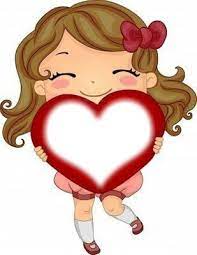 
                        Feliz semana. Beijão!!